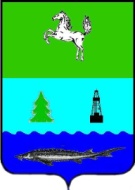 СОВЕТЗАВОДСКОГО СЕЛЬСКОГО ПОСЕЛЕНИЯПАРАБЕЛЬСКОГО РАЙОНАТОМСКОЙ ОБЛАСТИРЕШЕНИЕот 29.12.2016										№ 37п. ЗаводскойО внесении изменений и дополнений в решение Совета Заводского сельского поселения от 04.04.2006 № 04 «О Положении «О порядке распоряжения имуществом, находящимся в муниципальной собственности поселения»В целях приведения в соответствии с действующим законодательством Российской Федерации, рассмотрев протест Прокуратуры Парабельского района на Положение «О порядке распоряжения имуществом, находящимся в муниципальной собственности поселения» утвержденное решением  Совета Заводского сельского поселения от 04.04.2006 № 04,СОВЕТ ПОСЕЛЕНИЯ РЕШИЛ:1. Внести в Положение «О порядке распоряжения имуществом, находящимся в муниципальной собственности поселения» утвержденное решением  Совета Заводского сельского поселения от 04.04.2006 № 04 (далее – Положение) следующие изменения и дополнения:1.1. В статью 6 Положения:1.1.1. В пункте 1 слова «,  для освещения улиц населенных пунктов поселения» заменить на слова «в пределах полномочий, установленных законодательством Российской Федерации»;1.1.2. В пункте 1 после слова «поселения» дополнить словами «, парковки (парковочные места)»;1.1.3. Пункт 4 исключить;1.2. В статье 8 Положения слово «главой» заменить на слово «администрацией»;1.3. В статье 27 Положения слово «главой» заменить на слово «администрацией»;1.4. В статье 32 Положения слово «главой» заменить на слово «администрацией»;1.5. Статьи 109, 110 Положения исключить.1.6. Статьи с 111 по 150 считать статьями с 109 по 147 соответственно.2. Настоящее решение вступает в силу со дня официального опубликования.3. Опубликовать настоящее решение в Информационном бюллетене Совета Заводского сельского поселения, а также разместить на официальном сайте муниципального образования «Заводское сельское поселение» в информационно-телекоммуникационной сети «Интернет» http://zavodskoesp.ru.4. Контроль за исполнением настоящего решения возложить на контрольно-правовую комиссию.Глава поселения									Е.В. Кузнецов